REPUBLIKA HRVATSKA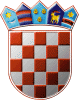 GRADSKO IZBORNO POVJERENSTVOGRADA NOVSKEKLASA: 013-03/19-01/4URBROJ: 2176/04-01-19-21NOVSKA, 8. svibnja 2019.	Na osnovi članka 61. stavak 4. Zakona  o lokalnoj i područnoj (regionalnoj) samoupravi samoupravi („Narodne novine“ broj: 33/01, 60/01, 129/05, 109/07, 125/08, 36/09, 36/09, 150/11, 144/12, 19/13, 137/15, 123/17), članka 22. stavakk 1. i 2. te članka 53. točke 4. Zakona o lokalnim izborima („Narodne novine“ broj: 144/12 i 121/16 ) i  članka 15. Odluke  o izboru članova vijeća mjesnih odbora na području Grada Novske („Službeni vjesnik“ Grada Novske broj:3/11, 39/14 i 17/19), Gradsko izborno povjerenstvo Grada NOVSKE, odlučujući o prijedlogu predlagatelja DEMOKRATSKA LOKALNA STRANKA - DLS, dana 8. svibnja 2019. godine, utvrdilo je, prihvatilo i objavljuje  PRAVOVALJANU KANDIDACIJSKU LISTUZA IZBOR ČLANOVA VIJEĆA MJESNOG ODBORAPAKLENICA- NOSITELJ LISTE: ZDENKO DOMITROVIĆZDENKO DOMITROVIĆ; HRVAT,PAKLENICA, PAKLENICA 43; rođ. 04.11.1961; OIB: 31924960550; MZDRAVKO MLINAR; HRVAT,PAKLENICA, PAKLENICA 111; rođ. 20.09.1983; OIB: 15997497401; MVLADIMIR BAKOVIĆ;HRVAT, PAKLENICA, PAKLENICA 21; rođ. 22.02.1978; OIB: 18740839805; MTAJANA PEJIĆ; SRPKINJA,PAKLENICA, PAKLENICA 29; rođ. 04.01.2000; OIB: 99792272185; ŽMILENKO RAUŠ;SRBIN, PAKLENICA, PAKLENICA 131; rođ. 13.09.1973; OIB: 07267709428; MREPUBLIKA HRVATSKAGRADSKO IZBORNO POVJERENSTVOGRADA NOVSKEKLASA: 013-03/19-01/4URBROJ: 2176/04-01-19-21NOVSKA, 8. svibnja 2019.	Na osnovi članka 61. stavak 4. Zakona  o lokalnoj i područnoj (regionalnoj) samoupravi samoupravi („Narodne novine“ broj: 33/01, 60/01, 129/05, 109/07, 125/08, 36/09, 36/09, 150/11, 144/12, 19/13, 137/15, 123/17), članka 22. stavakk 1. i 2. te članka 53. točke 4. Zakona o lokalnim izborima („Narodne novine“ broj: 144/12 i 121/16 ) i  članka 15. Odluke  o izboru članova vijeća mjesnih odbora na području Grada Novske („Službeni vjesnik“ Grada Novske broj:3/11, 39/14 i 17/19), Gradsko izborno povjerenstvo Grada NOVSKE, odlučujući o prijedlogu predlagatelja HRVATSKA DEMOKRATSKA ZAJEDNICA – HDZ i HRVATSKA SELJAČKA STRANKA – HSS, dana 8. svibnja 2019. godine, utvrdilo je, prihvatilo i objavljuje  PRAVOVALJANU KANDIDACIJSKU LISTUZA IZBOR ČLANOVA VIJEĆA MJESNOG ODBORAPAKLENICA- NOSITELJ LISTE: IVICA MAJDANDŽIĆIVICA MAJDANDŽIĆ;HRVAT, PAKLENICA, PAKLENICA 183; rođ. 05.06.1954; OIB: 02815410145; MLEON KOMLJENOVIĆ;HRVAT, PAKLENICA, PAKLENICA 90; rođ. 04.05.1967; OIB: 35269989308; MZDRAVKA RIVIĆ;HRVATICA, PAKLENICA, PAKLENICA 25/A; rođ. 28.06.1967; OIB: 97087723213; ŽILIJA LUJIĆ;HRVAT, PAKLENICA, PAKLENICA 151; rođ. 29.10.1969; OIB: 01424306582; MLJILJANA LENIĆ; HRVATICA,PAKLENICA, PAKLENICA 159; rođ. 25.03.1962; OIB: 87589967145; ŽREPUBLIKA HRVATSKAGRADSKO IZBORNO POVJERENSTVOGRADA NOVSKEKLASA: 013-03/19-01/4URBROJ: 2176/04-01-19-21NOVSKA, 8. svibnja 2019.	Na osnovi članka 61. stavak 4. Zakona  o lokalnoj i područnoj (regionalnoj) samoupravi samoupravi („Narodne novine“ broj: 33/01, 60/01, 129/05, 109/07, 125/08, 36/09, 36/09, 150/11, 144/12, 19/13, 137/15, 123/17), članka 22. stavakk 1. i 2. te članka 53. točke 4. Zakona o lokalnim izborima („Narodne novine“ broj: 144/12 i 121/16 ) i  članka 15. Odluke  o izboru članova vijeća mjesnih odbora na području Grada Novske („Službeni vjesnik“ Grada Novske broj:3/11, 39/14 i 17/19), Gradsko izborno povjerenstvo Grada NOVSKE, odlučujući o prijedlogu predlagatelja SOCIJALDEMOKRATSKA PARTIJA HRVATSKE – SDP, dana 8. svibnja 2019. godine,  utvrdilo je, prihvatilo i objavljuje  PRAVOVALJANU KANDIDACIJSKU LISTUZA IZBOR ČLANOVA VIJEĆA MJESNOG ODBORAPAKLENICA- NOSITELJ LISTE: VLADO ŽIŽAKVLADO ŽIŽAK;SRBIN, PAKLENICA, PAKLENICA 49; rođ. 18.08.1968; OIB: 51184616334; MSRETO VUČKOVIĆ;SRBIN, PAKLENICA, PAKLENICA 126; rođ. 07.02.1948; OIB: 70335600594; MZORA PEJIĆ; SRPKINJA,PAKLENICA, PAKLENICA 149; rođ. 20.07.1960; OIB: 55192879794; ŽPAVLE ARBUTINA;SRBIN, PAKLENICA, PAKLENICA 64; rođ. 22.10.1947; OIB: 12768594153; MJELENA KOVJANIĆ; SRPKINJA,PAKLENICA, PAKLENICA 44; rođ. 06.06.1938; OIB: 77330349079; ŽREPUBLIKA HRVATSKAGRADSKO IZBORNO POVJERENSTVOGRADA NOVSKEKLASA: 013-03/19-01/4URBROJ: 2176/04-01-19-21NOVSKA, 8. svibnja 2019.	 33/01, 60/01, 129/05, 109/07, 125/08, 36/09, 36/09, 150/11, 144/12, 19/13, 137/15, 123/17), članka  53. točke 4. i članka 24. Zakona o lokalnim izborima ("Narodne novine", broj 144/12 i 121/16), i članka 15. Odluke o izboru članova vijeća mjesnih odbora na području Grada Novske („Službeni vjesnik“ Grada Novske broj: 3/11, 39/14 i 17/19), Gradsko izborno povjerenstvo Grada NOVSKE, dana 8. svibnja 2019. godine,  sastavilo je i objavljuje  ZBIRNU LISTU PRAVOVALJANIH KANDIDACIJSKIH LISTAZA IZBOR ČLANOVA VIJEĆA MJESNOG ODBORAPAKLENICADEMOKRATSKA LOKALNA STRANKA - DLSNositelj liste: ZDENKO DOMITROVIĆHRVATSKA DEMOKRATSKA ZAJEDNICA - HDZHRVATSKA SELJAČKA STRANKA - HSSNositelj liste: IVICA MAJDANDŽIĆSOCIJALDEMOKRATSKA PARTIJA HRVATSKE - SDPNositelj liste: VLADO ŽIŽAKDEMOKRATSKA LOKALNA STRANKA - DLSPREDSJEDNIKGRADSKOG IZBORNOG POVJERENSTVAGRADA NOVSKENADA FILIPOVIĆ,v. r.HRVATSKA DEMOKRATSKA ZAJEDNICA - HDZHRVATSKA SELJAČKA STRANKA - HSSPREDSJEDNIKGRADSKOG IZBORNOG POVJERENSTVAGRADA NOVSKENADA FILIPOVIĆ,v. r.SOCIJALDEMOKRATSKA PARTIJA HRVATSKE - SDPPREDSJEDNIKGRADSKOG IZBORNOG POVJERENSTVAGRADA NOVSKENADA FILIPOVIĆ,v. r.PREDSJEDNIKGRADSKOG IZBORNOG POVJERENSTVAGRADA NOVSKENADA FILIPOVIĆ,v. r.